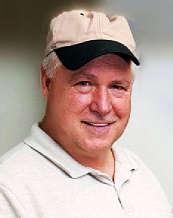 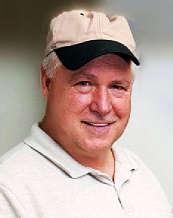 After sixteen and a-half years at East Tennessee State University, Richard has retired (four and one-half years early) as of January 1, 2016.  He nevertheless continues to pursue research in both philosophy and humanities.  Richard’s areas of specialization are philosophy of language and philosophical logic.  With scholarly interests in the theory of meaning, in particular the writings of Gottlob Frege, Michael Dummett, and Ludwig Wittgenstein, he has published work on various aspects of formal semantics.  He also exhibits works in painting and ceramics, is finishing a novel and play, and is gearing up to begin recording and performing a 40-year backlog of songs and compositions mostly on guitar. Richard joined the ETSU faculty in the fall of 1999.  He had prior teaching experience at Oxford University in England and at Western Maryland College. He holds a bachelor of arts degree from Duke University, a double-major in philosophy and fine art, Phi Beta Kappa.  Richard also studied for one year at Queens’ College, Cambridge in England, completing the undergraduate Tripos 1B in philosophy.  The following year he was William M. Keck Fellow at the Mudd Hall of Philosophy at the University of Southern California.  In 1994 he earned his doctorate in philosophy at Lincoln College, Oxford under the supervision of Sir Michael Dummett and Bede Rundle.In 2004-05 Richard spent 12 months as a Fulbright Scholar in Azerbaijan, where he helped design and implement a new degree in American Studies and to establish an American Studies Center (and Library) at his host institution, the Azerbaijan University of Languages.  At the request of the president’s cabinet, he served as advisor to the Minister of Education and the Parliamentary Committee on Science & Education on higher education reforms designed to facilitate the country’s entry into the European Higher Education Authority.Wearing both hats––philosophy and humanities––since the summer of 2004 Richard has been engaged in cross-disciplinary Rock Art research.  He’s been awarded numerous grants to explore prehistoric petroglyphs he has discovered in the remote Altai Mountains of far-western Mongolia.  Numerous journal articles, book chapters, and conference papers have resulted.  In 2010 the National Endowment for the Humanities awarded Richard a Three-Year Collaborative Research Grant in the amount of $210,000 for his project, “Rock Art & Archaeology: Investigating Ritual Landscape in the Mongolian Altai”. In May of 2016 Richard was invited to present a comprehensive overview of his ongoing fieldwork at the Biluut Petroglyph Complex to a specially convened group of international rock art researchers, organized by the President of Mongolia and UNESCO.  The summer of 2017 saw him leading another field team at Biluut, comprised of researchers from the U.S., Mongolia, China, the U.K., and Spain. At ETSU Richard taught symbolic logic, upper-division courses in philosophy of language and philosophy of mind, and the introductory Humanities survey courses, Arts & Ideas I and II.  He was advisor to all Humanities minors and served as campus representative for the Rhodes Scholarship program.  Richard was a walk-on for the men's basketball team at Duke; at Oxford he captained the Blues to back-to-back British National Championships.  He's also an ambidextrous baseball pitcher, with a weird-looking, patented two-handed glove.  Even at his age, you probably don't want to get into a free throw shooting contest or a snowball fight with him.'Spotlight ETSU'  TV interviewShort documentary film (17 min.): Rock Art & Archaeology: Investigating Ritual Landscape in the Mongolian Altai  (2014)Selected Papers and BooksPhilosophy of Mind and LanguageVarieties of Tone: Frege, Dummett and the Shades of MeaningPalgrave Macmillan, xv + 258 pp, November 2013Can Frege’s Farbung Help Explain the Meaning of Ethical Terms?  (with Keith Green)Essays in Philosophy 8(1), 42pp., January 2007Review of Niall Shanks’s God, the Devil, and DarwinReligious Studies 41, 357-362, September, 2005Critical Review: Realism vs. Antirealism in John McDowell’s Mind, Value, and RealityEssays in Philosophy 5(2), 15 pp., June 2004The Very Idea of Design: What God Couldn’t DoReligious Studies 40, 81-96, April 2004Adverbs in Performatives: Speaking of Truth and FalsityWord 53(3), 305-320, Dec. 2002Philosophy of SportHoops Across the Water: Motivation and staying power––a study of contrastsInternational Journal of Sport & Society 3(2), 181-189, Summer 2013Rock ArtRock Art & Archaeology of the Mongolian Altai: The Biluut Petroglyph Complex (with W. Fitzhugh) NY: Cambridge University Press, ±350 pp.  (under contract, expected 2018)Ceremony in Stone: The Biluut Petrogyph Complex––Prehistoric Rock Art in the Mongolian AltaiUlaanbaatar: Nepko Publishing, 218 pp. (expected September 2017)Sacred Imagery & Ritual Landscape: New Discoveries at the Biluut Petroglyph Complex in the Mongolian AltaiTime & Mind: The Journal of Archaeology, Consciousness and Culture, 7(4), November 2014, 329-384.An initial surface survey of southern Bayan Olgii aimag, June 2-8, 2008Invited chapter in American-Mongolian Deer Stone Project: 2008 Field Report, William Fitzhugh and S. Bayarasaikhan, eds. Ulaanbaatar and Washington, DC: National Museum of Mongolia and Smithsonian Institution, 166-193, March 2009When Stones Speak: Geologic Influence on the Creation of Petroglyphs at the Biluut Complex in the Altai Mountains of Bayan Olgii Aimag, Mongolia  (with M. Whitelaw, J.W. Nave, Ya. Tserendagva, and T. Burnham)Proceedings of the 6th annual Hawaii International Conference on Arts & Humanities, 23 pp., February 2008Boregtiin Gol: A New Petroglyph Site in Bayan Olgii Aimag, Western Mongolia (with Yadmaa Tserendagva)International Newsletter on Rock Art (INORA), No. 47, 8-15, January 2007Biluut 1, 2, and 3: Another New Petroglyphic Complex in the Altai Mountains, Bayan Olgii Aimag, Mongolia (with Batsaikhan Zagd)INORA, no. 41, 7-14, February 2005Humanities and Art HistoryNuovo Forno Etrusco––Art & Archaeology: The Etruscan Kiln Project (with D. Davis)Etruscan Studies 17(2), November 2014A Kouros in the Works?  Sex and Death in Picasso’s DemoisellesProceedings of the Hawaii International Conference on Arts and Humanities, January 2003International Education and CultureEmerging Higher Education in Azerbaijan: Varieties of Internal Corruption and Proposed RemediesJournal of Azerbaijani Studies 12(3), 11-32, November 2009Higher Education for an Azerbaijani RenaissanceKeynote Address delivered at the International Conference on Reforming Higher Education in Azerbaijan, Baku, Azerbaijan, February 2, 2005Somewhere Over the Rainbow: The American Dream from Thomas Jefferson and Horatio Alger to Who Wants to Be a Millionaire?Fulbright Public Lecture (3-part) delivered at the University of Languages, Baku, Azerbaijan, Fall 2004American SprawlKeynote Address delivered at the 7th annual American Studies Conference at Tbilisi State University, Tbilisi, Georgia, May 2005Sport LiteratureReview of Michael Schumacher’s Mr. Basketball: George Mikan, the Minneapolis Lakers, and the Birth of the NBASport Literature Association Journal Online, December 2008Mad Dogs & Englishmen: Hoops Across the WaterDelivered at the 75th Annual Conference of the Sports Literature Association, June 2008Review of Russ Bradburd’s Paddy on the HardwoodSport Literature Association Journal Online, February 2007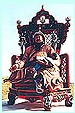 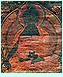 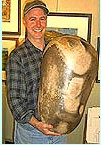 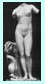 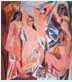 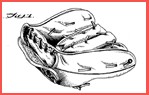 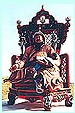 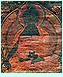 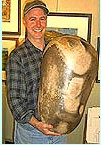 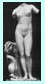 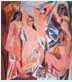 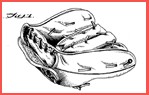 